附件2	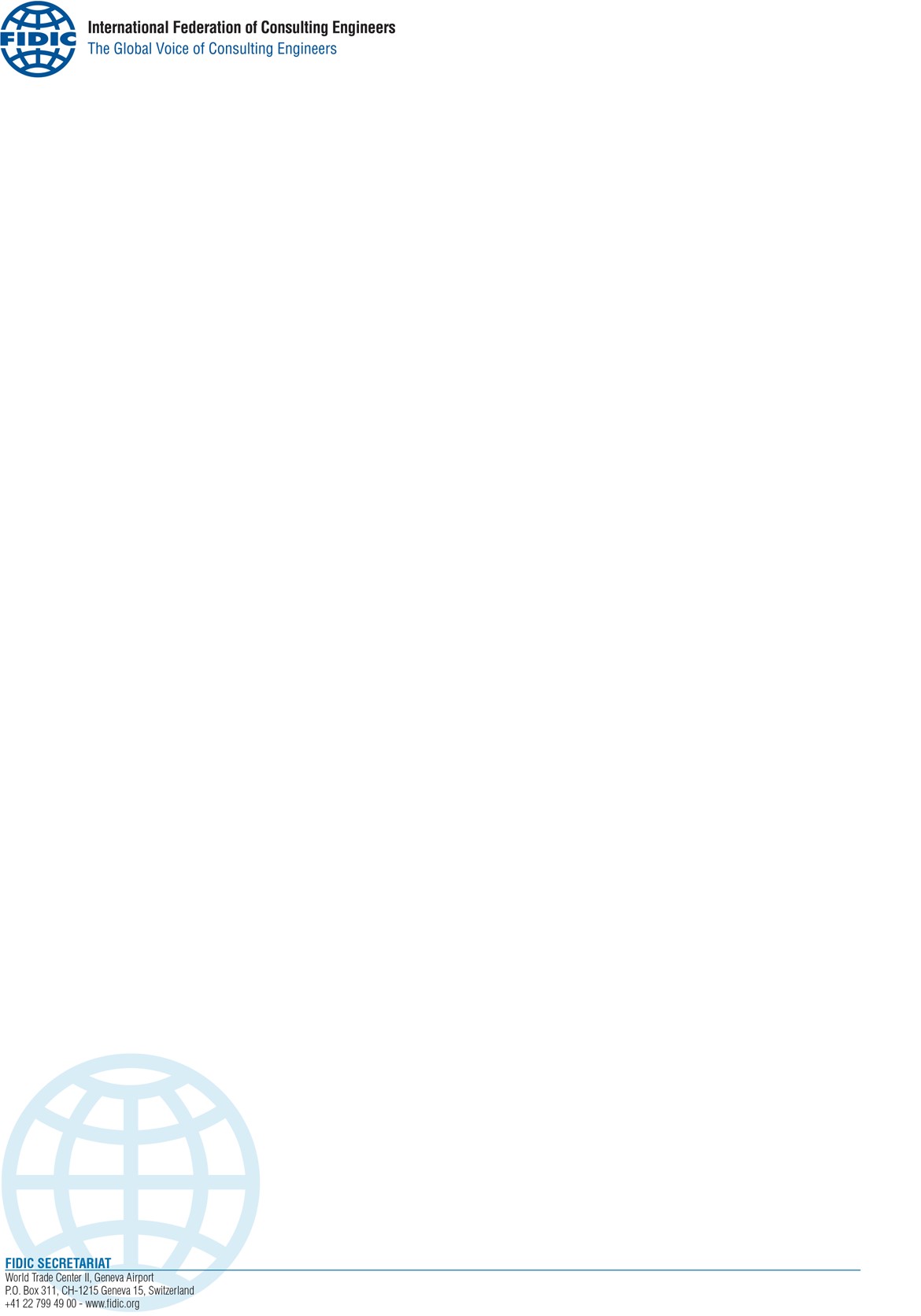 Future Leaders Awards 2021Personal DetailsFrist Name:	 	Last Name:                   	Job Title:		Company:	 	Nationality:	 	Date of Birth:		Age (as of 01/01/2021): 	Contact detailsE-mail Address:	 	Country:                         	Other (if country is missing)：  	Phone Number (including international dialing code) ：	Mobile Number (including international dialing code) ：	Member Association:   		 	菲迪克未来领导者奖申报表（翻译件，以英文为准，仅供参考）个人资料名:	 	  姓：                    		职务：         		公司:		国籍:		生日:		年龄 (截止2021年1月1日):  	  联系方式电子邮件: 	国家:        	电话号码(包括国际区号)：  	手机号码(包括国际区号)：  	成员协会:     	  